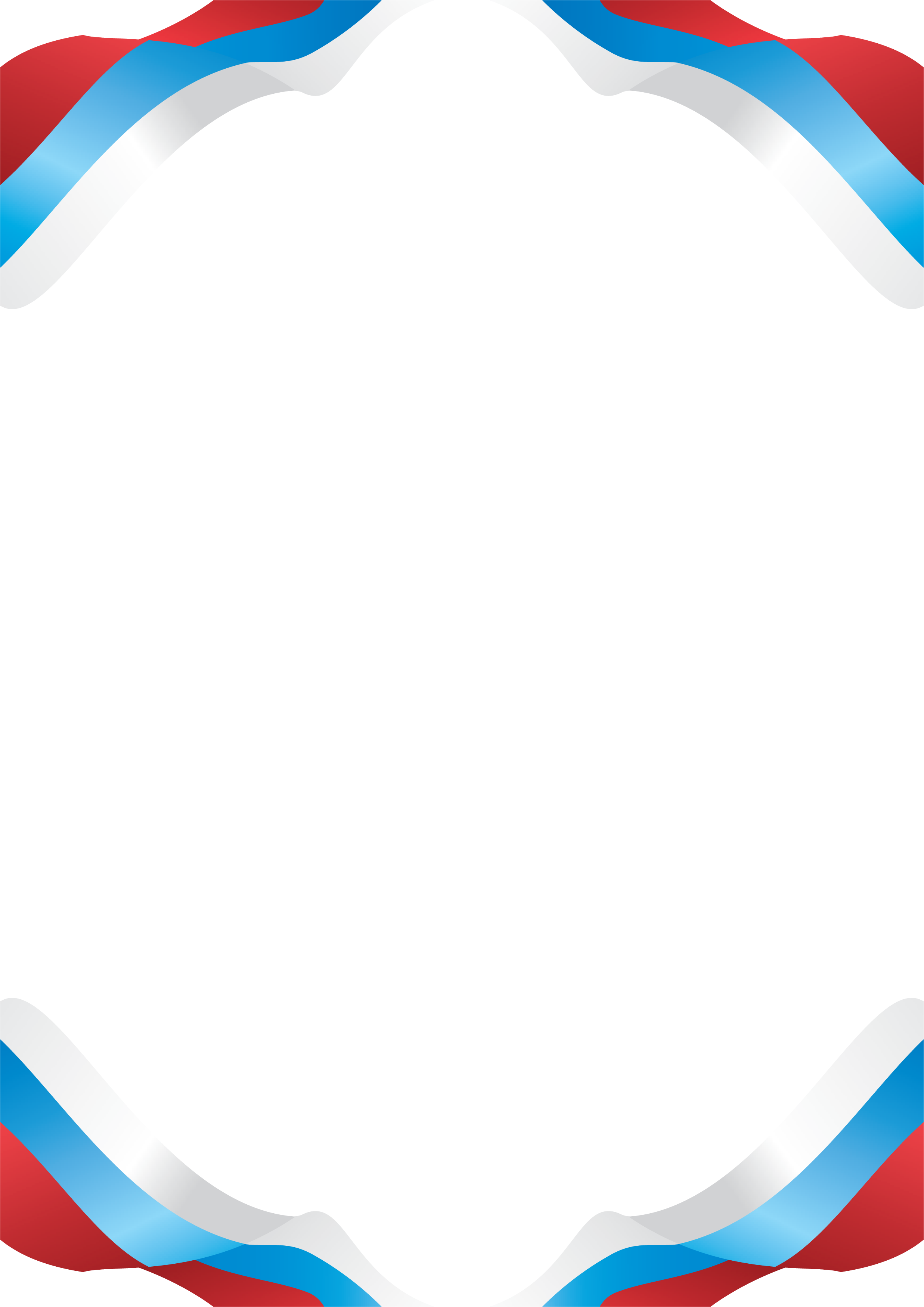 МУНИЦИПАЛЬНОЕ БЮДЖЕТНОЕ ДОШКОЛЬНОЕ ОБРАЗОВАТЕЛЬНОЕ УЧРЕЖДЕНИЕ«Детский сад №4 «Малыш»Непосредственная образовательная деятельность по гражданско-патриотическому воспитаниюв подготовительной к школе группе «Солнышко»Тема: «Я часть – России»Подготовили воспитатели: Токарева А. Ю.г. Елизово2016г. Цель: воспитывать любовь и уважение к своей Родине.Задачи: Продолжать формировать у детей интерес к своему краю, расширять представление о стране, в которой они живут.Закреплять знания детей о государственных символах России.Воспитывать любовь и гордость за свою Родину с помощью художественного слова.Прививать желание читать стихиПродолжать развивать умение правильно излагать свои мысли, чувства.Обогащать словарь детей, учить правильно, строить предложения.Создать положительное – эмоциональное настроение у детей.Ход мероприятия: Дети заходят в зал и встают полукругом. Исполняется куплет из песни «Широка, страна моя родная». Воспитатель: Ребята, вы только что исполнили куплет из песни «Широка, страна моя родная…». А как называется наша страна? Дети: наша страна называется Россия. Воспитатель: Как называют людей, живущих в нашей стране?Дети: Их называют россиянами. Воспитатель: Россия - необыкновенная страна, потому что она наша Родина. Как вы думаете, что такое Родина?Дети: Родина, место, где мы родились. Родина, страна, в которой мы живем. Воспитатель: Наша Родина - большая и красивая. Каждый россиянин любит свою Родину. А за что вы любите нашу Родину?  Дети: За то, что здесь мы родились. За то, что она красивая. За то, что она огромная, могучая, непобедимая. За то, что здесь живут мои мама и папа, бабушка и дедушка… Воспитатель: Да, Россия великая, могучая держава. Про нее можно сказать много красивых слов. И одно из них зашифровано на этой картинке. Как вы думаете, какое слово спряталось? Дети: Здесь спряталось слово «Хлебосольная». Воспитатель: А как вы понимаете слово «хлебосольная»? Дети: -Есть такой обычай встречать дорогих гостей с хлебом и солью. Воспитатель: Много пословиц и поговорок сложил народ о Родине. Давайте вспомним некоторые из них. Дети ( рассказывают пословицы). Воспитатель: Молодцы. Пословицы и поговорки  о Родине вы знаете. А  кто хочет прочитать стихи о Родине? Дети (читают стихи о Родине под аудиозапись песни «С чего начинается Родина?» Воспитатель: Молодцы. Каждая страна, каждое государство имеет свои отличительные символы. Что это за символы?Дети : Это герб, флаг и гимн.Воспитатель: Правильно, ребята. Давайте сначала рассмотрим наш российский герб. Герб - это отличительный знак нашего государства. Где мы можем увидеть изображение герба?Дети: Мы можем увидеть герб на флагах, монетах, печатях, кораблях, документах.Воспитатель: Что изображено на  нашем гербе? Дети: На гербе изображены: Двуглавый орел золотого цвета на темно-красном щите. Воспитатель: А почему изображен орел, а не другая птица? Дети: Орел - это смелая, гордая птица, которая летает высоко-высоко, видит все вокруг.Воспитатель: Скажите, ребята, а почему у орла две головы? Дети: Орел смотрит во все стороны, а значит он не пропустит ни одного врага. Воспитатель: Что у орла на голове и в лапах? Дети: На голове у орла золотая корона, в правой лапе орел сжимает скипетр, а в левой - державу. Это символы царской власти.Воспитатель: На что похожи крылья орла? Дети: Крылья похожи на солнце.Воспитатель: А солнце – это символ добра и справедливости. Что расположено на груди у орла? Дети: На груди у орла изображен Георгий Победоносец на коне, убивающий змея.Воспитатель: Георгий Победоносец издавна почитается на Руси, как покровитель воинов, защитник Отечества. Змей – символ зла. А мы знаем из сказок, добро всегда побеждает зло. Так и наш герб символизирует победу добра над злом.Воспитатель: А сейчас, ребята, поговорим  еще об одном символе нашей Родины – флаге. Какие цвета присутствуют на флаге России? Дети: Белый, синий, красный.Воспитатель: Почему именно эти цвета, мы узнаем из стихотворений. Дети (читают стихотворения). Воспитатель: О чем напоминает нам белая полоса флага? (Ответы  детей). О чем напоминает нам синяя полоса флага?... О чем напоминает нам красная полоса флага? … Воспитатель: Белый цвет – это цвет мира и чистоты. Синий цвет – цвет неба и верности. Красный – цвет огня и отваги.Воспитатель: У каждой страны есть особенная, самая главная песня. Что это за песня?  Дети: Это гимн России. Воспитатель: Правильно, ребята, гимн России – это тоже государственный символ. А что такое гимн? Дети: Гимн России – самая главная, торжественная песня страны. Он исполняется в особо торжественных случаях. Под звуки гимна самым выдающимся людям страны – артистам, спортсменам, ученым – вручают награды. Молодые воины принимают присягу, то есть дают Родине клятву в верности.  Воспитатель: А как надо слушать государственный гимн?   Дети: Гимн нужно слушать стоя, мужчины должны снимать головной убор, нельзя разговаривать. Звучит аудиозапись гимна.Дети слушают стоя. Дети садятся. Воспитатель: В нашей стране живет много разных народов : русские, мари, татары, чуваши, башкиры, мордва, буряты, калмыки. Это мужественные и честные люди. Они радуются мирному небу, яркому солнцу. Они живут в мире и согласии, как мы с вами.  Игра – танец: «Я, ты, он, она!» Воспитатель : Мы сейчас с вами много говорили о символах нашей страны. У каждого города тоже есть свои символы.  Как называется наш город? Дети : Наш город называется г.Елизово.Воспитатель : Как называется народ, проживающий в городе Елизово?Дети : Елизовчане. Воспитатель: У нашего города тоже есть свой герб и флаг.
Воспитатель: что изображено на этих символах?
Дети: "В золотом поле черный орел (орлан) с золотыми глазами, клювом и лапами, червленым языком и серебряными перьями на лбу, плечах и лапах и с серебряным же хвостом, держащий в когтях червленого лосося. Щит увенчан короной соответствующего образца".Орёл в геральдике олицетворяет прозорливость и мужество.Лосось символизирует богатство региона.Воспитатель показывает флаг. Что это за флаг?Дети:  Это флаг Елизовского района.Воспитатель: Какие цвета присутствуют на флаге Елизовского района и что они обозначают?Воспитатель: В нашем городе есть много интересных, знаменитых мест. Посмотрите на эти фотографии и попробуйте назвать достопримечательности нашего города.На экране по очереди появляются:1)  Изображение скульптурного монумента - «Здесь начинается Россия»Воспитатель: Что это за место?Дети:   Памятник «Здесь начинается Россия» изображает медведицу с медвежонком. То, что их решили увековечить – не зря, ведь медведи по праву считаются визитной карточкой Камчатки. Медведи символизируют не только Камчатку, но и всю Россию, а камчатским жителям памятник напоминает, что они не оторваны от материка.
2)   Изображение памятник Г. М. ЕлизовуДети: Это памятник Г. М. Елизову. Это командир партизанского отряда. В честь него назван наш год.
3) Изображение МемориалаДети: Мемориал, воздвигнутый в честь земляков погибших в годы Великой Отечественной войны.   
4)   Изображение площади В. И. ЛенинаДети:  Это площадь В. И. Ленина. Центр г. Елизово. На площади проходят основные городские мероприятия: день победы, день труда,….5)  Изображение аллеи доблести и славыДети: Аллея доблести и славы. На Аллее воздвигнуты монументы, на которых высечены имена лучших жителей района. На стелах - Герои социалистического труда.Воспитатель: Сейчас мы с вами немного отдохнем и поиграем в игру «Собери пазл». Разделитесь на три команды, согласно атрибутам ваших бейджиков. Каждая команда должна собрать свои пазлы и озвучить что у них получилось.
Воспитатель: Страна - это большая дружная семья, которая отличается от других стран своим народом, традициями и обычаями.
Детский сад - это тоже большая дружная семья. Какие сюда ходят люди?
Дети: Сюда ходят дружные, весёлые, трудолюбивые люди и дети.
Воспитатель: На одном из занятий, мы с вами ребята, придумали эмблему нашей группы. А вы хотели бы показать нашу работу гостям?
Воспитатель: Эмблема у нас получилась вот такая.
На экране появляется изображение эмблемы.
Воспитатель: Почему вы выбрали солнце?
Дети: Солнце - потому что в группе тепло и светло.
Воспитатель: Почему - голуби?
Дети: Голуби - нам здесь свободно, как птицам в небе.
Воспитатель: Почему - цветы?
Дети: Цветы - здесь красиво, уютно.
Воспитатель: Почему - детские лица?
Дети: Детские лица - мы здесь счастливы.
Воспитатель: А почему - книга?
Дети: Книга - мы в детском саду получаем знания.
Воспитатель: Ребята, мы сегодня очень много говорили о России, о нашем городе, о символах. Мне хочется, что бы вы всегда оставались дружными, добрыми и весёлыми. Но самое главное, вы должны беречь свою Родину.
Воспитатель: Ребята, а как мы должны беречь свой дом - свою Родину?
Дети: Не мусорить на улице, не ломать кусты, любить своих близких, дружить с ребятами...
Воспитатель: Правильно ребята, вы ещё очень малы, но даже сейчас можете много сделать для того, что бы наша Родина стала ещё краше.
Вы так много сегодня рассказали о нашей Родине, я горжусь вами, вы настоящие россияне.
Мы жители огромной планеты, наш народ умеет не только хорошо трудиться, но и хорошо отдыхать. Давайте подарим нашим гостям небольшой подарок.
Песня – «Солнечный круг»
Воспитатель: вот и пришло время попрощаться с нашими гостями.Дети: До свидания.
Дети уходят в группу.